从事文艺、体育等专业训练的社会组织自行实施义务教育审批办理服务指南一、实施机关    博湖县教育和科学技术局二、实施依据  《中华人民共和国义务教育法》三、受理条件根据国家规定批准招收适龄儿童、少年进行文艺、体育等专业训练的社会组织。四、办理材料1申请书（一份）五、办理流程图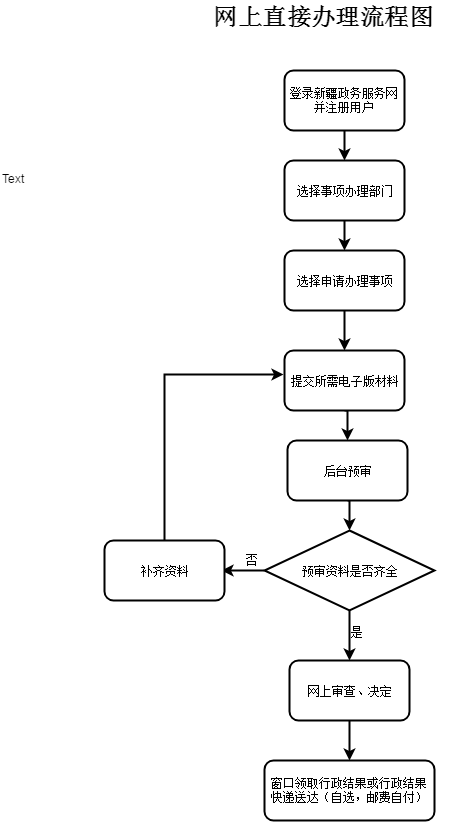 六、办理时限    资料齐全并符合所有条件者在90个工作日内作出答复及办理七、收费标准    不收费八、办理地址：博湖县教育和科学技术局104办公室    联系电话：0996-6624498九、办理时间：星期一至星期五（法定节假日除外）    上午10：00-14：00  下午：16：00-20：00十、常见问题：